 Faculty Senate Executive Committee Minutes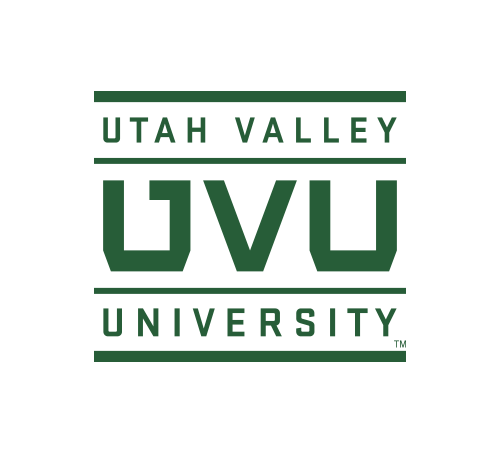 March 5, 2019FL 516 – 3:00-5:00 pmPresent: Pauli Alin, Anne Arendt, Wendy Athens, Mark Bracken, Kat Brown, Karen Cushing, Jessica Hill, Kenzie Larson, Dianne McAdams-Jones, Jeff Olson, Annie Smith (Library), Jim Pettersson, Sean Tolman, Craig Thulin, Sandie Waters Visitors:  Joe Jensen, Brian Birch, David ConnellyExcused or Absent:	Call to order – 3:00 PMApproval of Minutes from February 19, 2019. Minutes approved. SVPAAPresident continues to address the new Provost/VPAA position.PACEWill continue to send someone to the Faculty Senate meetings, but not the Executive Committee meetings. LIBRARYLesli Baker is accepting applications for next year’s Roots of Knowledge Speaker Series. OTLDiscussion about faculty award winners and where recognition should reside. Winners are listed on the President’s Awards of Excellence page. https://www.uvu.edu/president/awards/ All FEA winners will receive a trophy in addition to their monetary award from OTL. ExCo decided to add a button on the Faculty Senate web page and hyperlink to OTL’s page. Cushing will update.UVUSAUVUSA elections have concluded. Taylor Bell is the new President and Brylee Bromley as the new Executive Vice President. See Faculty Senate agenda for complete results.STANDING COMMITTEESCurriculumThis Thursday, 3/7, an announcement will go out reminding departments that all associate degrees that have 3000 level and above courses in them need to be removed. A list was previously provided to Department Chairs for programs that are affected.Special Assignments & InvestigationsAlin met with Belinda Otukolo-Saltiban and reported she is open to have 2-4 faculty members serve on the Inclusion committee. Thulin will serve on the committee effective 7/1/19. Faculty Senate does not have a standing inclusion committee to deal with any of these issues. Recommendation is to have two faculty senators serve on this committee.Service & ElectionsStruggling to get faculty to serve on committees. Need faculty for the Faculty Office Space Committee.  Denise Richards inquired about more faculty for the Teaching Effectiveness Committee. Concern expressed about the number of committees to populate and how to best accomplish this task. Thulin will follow up with Richards on her solicitation for more faculty.Waiting for Jason Hill’s feedback on accountability.APAC still needs to be populated with faculty.Course Fees – Will follow-up with David Connelly on the status of a course fee being assessed that is no longer pertinent.Policy 102 – Establishing and Disbanding Committees – Scheduled a meeting with Justin Jones on 3/6 at 3:30 p.m.Retention, Tenure, Promotion and AppealsStill waiting to see if there will be anything with Rank. Does not appear to be any problems with Tenure.Waiting on investigation to be completed on an initial complaint to determine if will need to form a grievance committee.RUECommittee has been meeting to explore GE and determine ways to improve. Exploring four main areas that would be significant game changers. Reviewed recommendations that will be presented in Faculty Senate: 1) Pathways 2) First Year Seminar 3) HIPs and 4) Revisions to GE content and requirements.Question now is how does the committee go about implementing the recommendations. Thulin expressed concern about the need for faculty approval of the recommendations. Birch indicated the committee is seeking a ratification and affirmation of the recommendations and continued committee work. Discussion about how the vote should be conducted whether combined or separated. Connelly reported that the continuation of the committee is really the current committee breaking into subcommittees to address specific recommendations.RUE committee will provide a draft document for distribution to Anne Arendt by 3/8. FLEX LEARNING TRAINING RECOMMENDATIONIt is possible to show accreditation requirements for online teaching certification. Can also show rapid growth in online education in State of Utah. AASCU provides recommendations for mandatory training. Demonstrated NWCCU accreditation standard and guidelines for distance education. Emphasize that there will be an abbreviated training for individuals who are currently teaching online.Discussion about how to address the “mandatory” recommendation and vote.Alin will work with Athens to wordsmith the revised recommendation and provide to Thulin on 3/7.PRIORITY ITEMSDigital Transformation of ExCo/Faculty SenateMicrosoft Teams is available. Decision was to not implement this academic year, but in the fall 2019.President/Vice President Election ResultsVoting closes end of business on 3/6. Announcement of winners will be made on Tuesday at Faculty Senate. Will provide actual vote counts for top candidates for transparency. Thulin will prepare announcement for all faculty.Timeline and Priorities DiscussionWill add Hill’s discussion items for future conversation.Adjunct Appointment FormArendt will contact Karen Clemes for copy of the form for faculty review.Bylaws & Constitution ChangesSenate cannot change the constitution without entering the policy process. Can make changes to the bylaws by ratification in Faculty Senate. Recommended bylaws changes:Time at end of meeting for Standing Committee Reports & the Good of the OrderSpecial Topics & Investigations wording to clarify role of the positionClarity in Special Topics & InvestigationsSummer ActionClarification of comment periodsShould also ratify the proposed constitution changes to then begin the policy revision process.Executive Committee Terms of ServiceConfirmed ExCo members rotating off.Changes have been made to the web site noting terms of service.Faculty Not Happy with DeanInquiry made as to who has oversight to conduct a vote of no confidence? Recommendation was made to have the Faculty Senate President oversee a vote of the faculty within the specific school or college.Brown recommended researching the Chronicle of Higher Ed or Inside Higher Ed for procedures.ExCo recommended that the faculty member making the inquiry file a formal complaint with the Faculty Senate President to then be followed up.Set Agenda for the March 12, 2019 Faculty Senate meeting.MOTION – Pauli Alin moved to extend discussion five minutes. Sandie Waters seconded. All in favor? Motion passed.Teaching and Learning Climate Survey QuestionsAthens would like to add four questions for faculty and staff to address faculty development climate. Survey is conducted every other year and would benefit OTL. It is not required that the senate approve, but would like ExCo to vet. Thulin will send proposed additions to survey to ExCo for review.Meeting adjourned at 5:07 pmACTION ITEMSUpdate FEA winners on Senate web site. (Cushing)Follow up with Richards on her solicitation for more faculty for the Teaching Effectiveness committee. (Thulin)Wordsmith the revised Flex Training recommendation and provide to Thulin on 3/7. (Alin/Athens)Prepare election results announcement for all faculty. (Thulin)Contact Karen Clemes for copy of the Adjunct Appointment form for faculty review. (Arendt)Send proposed additions to climate survey to ExCo for review. (Thulin)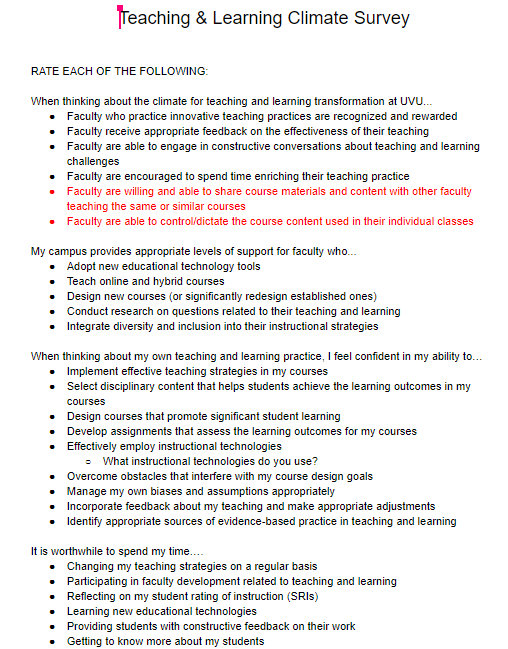 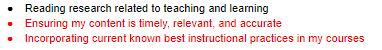 